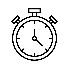 Capsules vidéo du cours :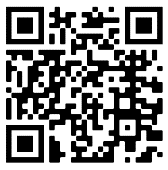 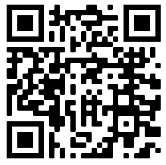 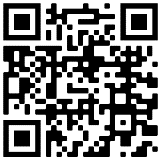 Mettre en pratique :                                                                          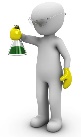 Activité documentaire : caractérisation des sonsActivité documentaire : Eviter les risques auditifsTP 11 : Mesure de la fréquence et de la vitesse des ultrasonsTravail à faire :                                                                       Pour les plus rapides (à remettre au professeur)Ex 14 p.223                                                                           ex 28 p.226Ex 16 p.223                                                                           ex 23 p.225                                   Ex 17 p.223Ex 18 p.223Ex 19 p.223Ex 22 p.225Ex 24 p.225Ex 31 p.228Plan de travail CH9 :  Emission et perception d’un sonObjectifs à maitriser pour l’évaluationDécrire le principe de l’émission d’un signal sonore par la mise en vibration d’un objet et l’intérêt de la présence d’une caisse de résonance. Expliquer le rôle joué par le milieu matériel dans le phénomène de propagation d’un signal sonore. Citer une valeur approchée de la vitesse de propagation d’un signal sonore dans l’air et la comparer à d’autres valeurs de vitesses couramment rencontrées. Définir et déterminer la période et la fréquence d’un signal sonore notamment à partir de sa représentation temporelle. Capacités mathématiques : identifier une fonction périodique et déterminer sa période.Citer les domaines de fréquences des sons audibles, des infrasons et des ultrasons. Relier qualitativement la fréquence à la hauteur d’un son audible. Relier qualitativement intensité sonore et niveau d’intensité sonore. Exploiter une échelle de niveau d’intensité sonore et citer les dangers inhérents à l’exposition sonore. 